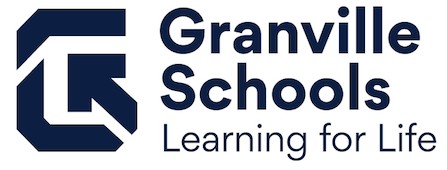 GRANVILLE EXEMPTED VILLAGE SCHOOL DISTRICTBOARD OF EDUCATIONFebruary 22, 20216:30 pmAGENDA	Call to OrderPledge of AllegiancePresident’s Welcome/Land AcknowledgementRoll CallDr. Cornman______ Mr. Miller ___ ___Ms. Deeds _______Mr. Wolf ______Ms. Shaw______5.	Approval of AgendaDr. Cornman______ Mr. Miller ___ ___Ms. Deeds _______Mr. Wolf ______Ms. Shaw______	6.	Staff ReportMonthly Financial Report – Brittany TreoloCOVID-19 Report – Jeff BrownDiversity, Equity and Inclusion Report – Jeff Brown7.	Public Comments	This meeting is a meeting of the Board of Education in public for the purpose of conducting the School District’s business and is not to be considered a public community meeting.  There is a time for public participation during the meeting as indicated in the agenda.  	See Board Policy No. 0169.1 – Public Participation at Board Meetings.8.	Board DiscussionTopics related to Staff Reports9.	Action Agenda9.01   Approval of Resolution for Purchase of Electric Service	Recommended by Superintendent:Motion:	Approval of the resolution authorizing the purchase of competitive retail electric service from the lowest responsible bid submitted for the billing period commencing with the July 2022 billing cycle and terminating no later than the June 2027 billing cycle.  Dr. Cornman______ Mr. Miller ___ ___Ms. Deeds _______Mr. Wolf ______Ms. Shaw______9.02   Approval of PowerSchool Special Programs Contract	Recommended by Superintendent:Motion:	Authorize the Superintendent to enter into a contract with PowerSchool Special Programs for the 2021-2022 school year.  Dr. Cornman______ Mr. Miller ___ ___Ms. Deeds _______Mr. Wolf ______Ms. Shaw______9.03   Approval of GHS Course Description Book 	Recommended by Superintendent:Motion:	Approval of the GHS Course Description book for the 2021-2022 school year.  Dr. Cornman______ Mr. Miller ___ ___Ms. Deeds _______Mr. Wolf ______Ms. Shaw______10.	Consent Agenda10.01	Approval of Routine Business by Consent	The Superintendent recommends the acceptance of the following consent items.A.	Adoption of Minutes:Adopt the minutes of the Organizational and Regular Meetings of the Board of Education, the Records Commission Meeting and the Newark-Granville Community Authority meeting held on Monday, January 11, 2021. (Attachments)B.	Acceptance of Donations/Grants:An anonymous donation of a pickleball paddle valued at $50.00 for GIS physical education program.A donation of camera equipment valued at $700.00 from John and Cynthia Cort for the GHS Visual Arts program.A donation of camera equipment valued at $1200.00 from Louise Cort for the GHS Visual Arts program.A donation of approximately $4,250.00 for the Mike Karian Memorial Fund.A donation of $2,000.00 from the Granville Athletic Boosters to the Athletic Department for site managers.  C.	Employment:		1.	Supplemental Contracts for the 2020-2021 School YearSuperintendent recommends employment of the following supplemental contract(s) pending verification of all licensure requirements and BCII/FBI criminal records check.		Group 1					Name		Head Boys Soccer				Sam Thompson		Group 2							Head Boys Lacrosse				Bob Higginbotham		Head Girls Lacrosse				Tara Parsley		Head Baseball					Brock Bolden		Head Softball					Brian Sterling		Head Boys Tennis				Rick Corder		Group 3							Musical Director (.50)				Kristen Snyder		Musical Director (.50)				Bruce Piper		Group 4		Assistant Baseball (.50)			Christian Grove		Assistant Baseball (.50)			Robert Vahalik		Assistant Baseball (.50)			Jeff Moeller		Assistant Baseball (.75)			David Noble		Assistant Softball 				Megan Kuether		Assistant Softball				Doug Ross		Assistant HS Track				Chrisi Rogerson		Assistant HS Track				Ross Hartley		Assistant HS Track (.50)			Ruth Sunkle		Assistant Girls Lacrosse			Richard Semer		Assistant Girls Lacrosse			Bobbi Seidell		Group 5		MS Softball (.50)				Loren Dobbins		MS Softball (.50)				Julio Valenzuela		Assistant Indoor Track (.50)			Ruth Sunkle		MS Track					Susan Day		MS Track					Renee Haley		Academic Team Advisor (.50)			Cody Masters		Academic Team Advisor (.50)			JR Wait 		Group 7	 	Mock Trial					JR Wait		Group 8		HS Youth in Government			Lori WeaverSubstitute Teachers/Aide/Secretary Contracts for the 2020-2021 School Year. Superintendent recommends employment of the following substitute contract(s) pending verification of all licensure requirements and BCI/FBI criminal records checks.  Linda Thatcher, retroactive to January 8, 2021.  David Adkins, retroactive to January 12, 2021.Carley Eggleton, retroactive to January 22, 2021. Alice Griffith, retroactive to February 4, 2021.Sam Nesbitt, retroactive to February 4, 2021.Kevin Henry, retroactive to February 5, 2021.  Keely Calvert3.   Classified Staff Contracts for the 2020-2021 School YearSuperintendent recommends employment of the following classified contract(s) pending verification of all licensure requirements and BCII/FBI criminal records check.Jefferson Burkett, Bus Driver, a one-year contract effective January 22, 2021 for the remainder of the 2020-2021 school year.  Mary Orr, Bus Driver, a one-year contract effective February 22, 2021 for the remainder of the 2020-2021 school year. Frank Hayes, Bus Driver, a one-year contract effective February 22, 2021 for the remainder of the 2020-2021 school year.  4.   Leaves of AbsenceSuperintendent submits:Brittany Treolo, Treasurer, a leave of absence beginning approximately March 8, 2021 through May 28, 2021.  Tiera Cramer, GES/GHS Educational Aide, a retroactive leave of absence beginning January 14, 2021 through January 27, 2021 and an intermittent leave of absence beginning February 3, 2021 through January 13, 2022.  Judith Ward, Bus Driver, a leave of absence from February 17, 2021 through May 11, 2021. 5.   ResignationsSuperintendent submits with appreciation of service:Thomas Miller, Bus Driver, effective February 1, 2021.  Noah Sawyers, Technology Department student worker, effective February 1, 2021.  6.   VolunteersSuperintendent recommends employment of the following volunteer positions pending verification of all licensure requirements and BCII/FBI criminal records check.  Lance Dehnel, MS SoftballRyan Cottrill, MS SoftballBrady Burt, MS SoftballDr. Cornman______ Mr. Miller ___ ___Ms. Deeds _______Mr. Wolf ______Ms. Shaw______End of Consent Agenda										11.	Finances11.01	Financial Statements		Treasurer recommends:	Motion:	Approval of the January, 2021 financial report. 	Dr. Cornman______ Mr. Miller ___ ___Ms. Deeds _______Mr. Wolf ______Ms. Shaw______ 11.02	Permanent Appropriation Resolution		Treasurer recommends:	Motion:	Approval of the permanent appropriation resolution during the fiscal year and ending June 30, 2021.  	Dr. Cornman______ Mr. Miller ___ ___Ms. Deeds _______Mr. Wolf ______Ms. Shaw______ 11.03	Resolution to Establish Accounts		Treasurer recommends:	Motion:	Approval of the resolution to establish the Elementary and Secondary School Emergency Relief II Fund (507-9121) and the Mike Karian Memorial Fund (008-9209).	Dr. Cornman______ Mr. Miller ___ ___Ms. Deeds _______Mr. Wolf ______Ms. Shaw______ 11.04	Approval of Resolution for Fund Advance		Treasurer recommends:	Motion:	Approval of the resolution to extend the repayment period to April 2022 for the school store advance, originally approved in April 2019.	Dr. Cornman______ Mr. Miller ___ ___Ms. Deeds _______Mr. Wolf ______Ms. Shaw______ 12.        Executive Session	Motion:	To consider the employment of a public employee or official.  Dr. Cornman______ Mr. Miller ___ ___Ms. Deeds _______Mr. Wolf ______Ms. Shaw______13.	Adjournment		Motion:	To adjourn.Dr. Cornman______ Mr. Miller ___ ___Ms. Deeds _______Mr. Wolf ______Ms. Shaw______Public Participation at Board MeetingsThe Board of Education recognizes the value to school governance of public comment on educational issues and the importance of allowing members of the public to express themselves on school matters of community interest. In order to permit the fair and orderly expression of such comment, the Board shall provide a period for public participation at every regular meeting of the Board and shall publish rules to govern such participation in Board meetings. The presiding officer of each Board meeting at which public participation is permitted shall administer the rules of the Board for its conduct. The presiding officer shall be guided by the following rules:A.	Public participation shall be permitted as indicated on the agenda.B.	Anyone having a legitimate interest in the actions of the Board may participate during 	the public portion of a meeting.C.	Participants must be recognized by the presiding officer and will be requested to preface their comments by an announcement of their name, address, and group affiliation, if and when appropriate.D.	Each statement made by a participant shall be limited to approximately three (3) minutes duration.  E.	All statements shall be directed to the presiding officer; no person may address or 	question Board members individually.F.	Tape or video recordings are permitted, providing the person operating the recorder has received approval from the Superintendent prior to the Board meeting and agrees to the placement of the equipment and to abide by the following conditions: 1) no obstructions are created between the Board and the audience; 2) no interviews are conducted in the meeting room while the Board is in session; 3) no commentary, adjustment of equipment, or positioning of operators is made that would distract either the Board or members of the audience while the Board is in session.G.	The presiding officer may 1) interrupt, warn, or terminate a participant’s statement when the statement is too lengthy, personally directed, abusive, obscene, or irrelevant; 2) request any individual to leave the meeting when that person does not observe reasonable decorum; 3) request the assistance of law enforcement officers in the removal of a disorderly person when that person’s conduct interferes with the orderly progress of the meeting; 4) call for a recess or an adjournment to another time when the lack of public decorum so interferes with the orderly conduct of the meeting as to warrant such action. H.	The portion of the meeting during which the participation of the public is invited shall be 	limited to approximately thirty (30) minutes at the beginning of the meeting early in the 	agenda.  From Granville Exempted Village Schools ByLaws and Policies No. 0169.1